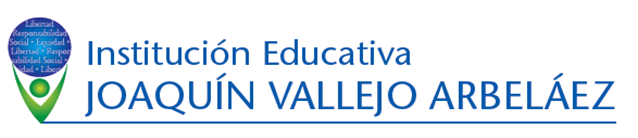 Ubica los números correctamente.3.276						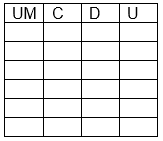 2.045   9181.0035.050   891  	Realiza las siguientes operaciones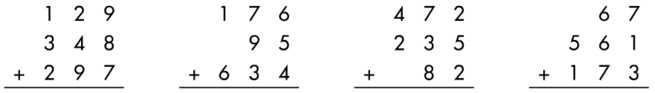 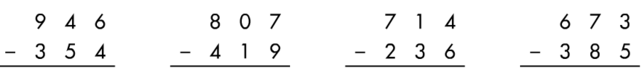 Completa la fraseLos términos de la multiplicación son los _____________________, y el resultado se llama ________________________.Observa el ejemplo y completa la tablaEscribe la multiplicación que corresponde a estas sumas9 + 9 + 9 =8 + 8 =4 + 4 + 4 + 4 =6 + 6 + 6 + 6 + 6 + 6 + 6 =Expresa estos productos en forma de suma de sumandos iguales9 x 4 = 	9+9+9+9= 36					7 x 2 =2 x 6 = 							8 x 4 =5 x 5 =								1 x 9 =Copia y une cada operación con su resultado3 x 9=	 	7 x 4=		 5 x 6=		 8 x 7=		 2 x 10=28	 	27	 	20	 	30		 56Calcula estos productos 2 x 9= 		7 x 4= 		6 x 7=		 8 x 5=		 9 x 3=		 4 x 9=Natacha duerme 8 horas cada día. Su hermano recién nacido duerme el doble de horas. ¿Cuántas horas duerme el hermano de Natacha?Si una bicicleta tiene 2 ruedas, ¿cuántas ruedas tendrán 7 bicicletas?Félix tiene 3 horas de clase de Educación Física cada semana. ¿Cuántas horas de Educación Física tendrá en 5 semanas?En un partido de voleibol juegan 2 equipos con 6 personas en cada equipo. ¿Cuántas personas juegan el partido?En un supermercado venden los huevos en cajas de una decena. ¿Cuántos huevos habrá en 8 cajas?Para mantenerse en forma, Claudia corre 10 minutos 2 veces al día. ¿Cuántos minutos corre cada día?Fernando ha hecho 4 canastas de 3 puntos cada una. ¿Cuántos puntos ha conseguido en total?Lupe ha comprado 3 paquetes de 4 yogures. ¿Cuántos yogures ha comprado en total?Nombre del estudiantes Plan de profundizaciónMatemáticas Grado TerceroDocente Alba Nancy Duque AlzateSuma  Multiplicación FactoresProducto7 + 7  7 x 27 y 2146 + 6 + 63 + 3 + 3 + 3 + 35+5+5+5